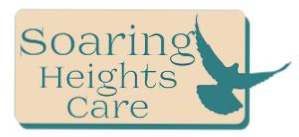 Attended appointment:     Missed appointment: 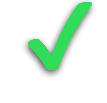 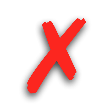 WEEKLY REPORT  
 Shawon Hidru 
 Date of birth: 19/09/2000 Report by: Valerie Morris 
 Period: August 22nd – 28thSelf - care /personal hygieneSH has continued to keep himself in a clean and tidy manner. Since his arrival at the unit he has not needed prompting with his personal hygiene or his appearance. SH room is kept clean and tidy through the week.Scale of 1-10 score: 8Cooking /budgetingSH has not been at the home long enough to cook and prepare meals, he leaves early in the morning for work and often returns late at night. SH goes straight to his room tired. SH does not get an allowance from the unit because he is working - he appears to be managing his finances well.Scale of 1-10 score: 8Social interaction /relationshipsSH did not socialise much with other people in the house. Keeping to himself - occasionally he would go in the garden to smoke.  He does however appear to have friends outside the unit, he often speaks of being with his friends and staying over at their homes late till the next morning.  However, some attempts later on in the week to socialise with another YP at the home - SH went to the Gym with one of the YPs.  Scale of 1-10 score: 4Emotional wellbeingSH being quite private makes it difficult to tell how he feels generally. He does respond informally when staff engage with him. No real clues about his emotional status this week.Scale of 1-10 score: 5Physical healthSH had no health issues this week. All seems to be well. Scale of 1-10 score: 7Education/training 
& EmploymentSH is at present working at Burger King, in Romford. At this time SH has not shown any interest in further education or training towards an alternative career.Scale of 1-10 score: 5Keywork sessions3 hrs with Valerie MorrisDetails of sessionA discussion about SH thinking about training and a possible course at college.Outcome of sessionUnfortunately, no interestFollow up actionStaff will continue to support SH in his future development i.e. Further education. DatesAppointmentsAttended / missedNA